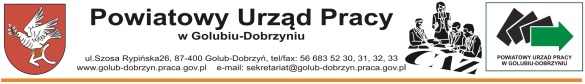 CAZ.0610.11.JS.2021	           		                             	                         Golub-Dobrzyń, dnia 30.03.2021r.Powiatowy Urząd Pracy w Golubiu-Dobrzyniu uprzejmie informuje, że posiada następujące oferty pracy: Wykształcenie gimnazjalne:- robotnik budowlany - Rętwiny - ślusarz – Wielkie RychnowoWykształcenie zawodowe:- ślusarz/spawacz- Kowalewo Pomorskie, Golub-Dobrzyń- kierowca samochodu ciężarowego - Kowalewo Pomorskie- magazynier-Kowalewo Pomorskie - murarz/zbrojarz - Golub-Dobrzyń- pomocniczy robotnik budowlany - Golub-Dobrzyń- monter sieci wodno-kanalizacyjnych - Golub-DobrzyńWykształcenie średnie:- specjalista ds. kadr - Kowalewo PomorskieWykształcenie wyższe:- księgowa - Kowalewo Pomorskie- terapeuta zajęciowy - Kowalewo PomorskieStaż:- technik prac biurowych – Golub-Dobrzyń POWER,RPO FP- sprzedawca-Golub-Dobrzyń RPO- magazynier - Golub-Dobrzyń RPOBLIŻSZE INFORMACJE NA TEMAT OFERT U DORADCÓW KLIENTAOferty aktualne na dzień 30.03.2021